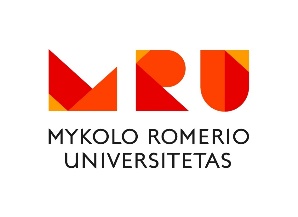 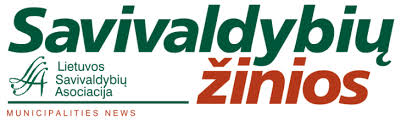 Mykolo Romerio universitetas su informaciniu partneriu „Savivaldybių žinios“ skelbia respublikinį konkursą vietos bendruomenėms      „BENDRUOMENĖ – ŠVYTURYS 2014 – KELIAS Į SĖKMĘ“Pirmoji nominacija – „Vietos bendruomenės lyderio – vadybininko“. Šiai nominacijai prašoma pateikti vietos bendruomenės arba bendruomeninės organizacijos atstovą, kurio veikloje yra geram vadybininkui būdingi planavimo, vadovavimo, organizavimo, kontrolės ir kiti bruožai (pretendentų paraiškos forma priedas nr. 1).Antroji nominacija – „Vietos bendruomenės sėkmės istorija“. Šiai nominacijai prašoma pateikti vietos bendruomenę ar vietos bendruomeninę organizaciją, kurią pastaruosius trejus (3) metus lydėjo sėkmė (pretendentų paraiškos forma priedas nr. 2).Trečioji nominacija – „Bendruomeniškiausios seniūnijos arba savivaldybės“. Šiai nominacijai teikiamas pretendentas, kuris matavo savo bendruomeniškumą pagal Mykolo Romerio universiteto mokslininkų sudarytą bendruomeniškumo indeksą. (pretendentų paraiškos forma  priedas nr. 3. Nominantai pristatomi „Savivaldybių žiniose“ ir MRU tinklalapyje http://bendruomeniskumas.mruni.euNominacijų nugalėtojus išrenka komisija, sudaryta iš MRU mokslininkų ir vietos bendruomeninių organizacijų ir savivaldybių atstovų.Apdovanojimus įteikia MRU Rektorius 7 - oje tradicinėje konferencijoje „Efektyvumas viešajame sektoriuje ir  bendruomenės“, vykstančioje gegužės 7 dieną. Pretendentų nominacijoms paraiškos renkamos  iki 2015 gegužės 1 d. el. paštu saunef@mruni.lt. Pasiteirauti galima tel. 868735228.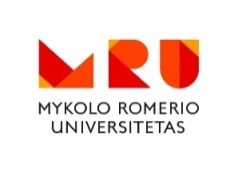 Priedas nr. 1Pretendentų paraiškos forma nominacijai „Vietos bendruomenės lyderio – vadybininko“ Vietos bendruomenės lyderio – vadybininko vardas ir pavardė. ……………………………………………………....................................................................Kokiai vietos bendruomenei (vietos bendruomeninei organizacijai) vadovauja (atstovauja) ir kiek metų ? .............................................................................................………...............................................................................................................................................................................................Kas rodo jo gebėjimą planuoti vietos bendruomenės (organizacijos) veiklą ?…………………………………………………………………………………………………………………………………………………….…………………………………………………………………………………………………………………………………………………….…………………………………………………………………………………………………………………………………………………….…………………………………………………………………………………………………………………………………………………….Kas rodo jo gebėjimą vadovauti vietos bendruomenės (organizacijos) veiklai?…………………………………………………………………………………………………………………………………………………….…………………………………………………………………………………………………………………………………………………….…………………………………………………………………………………………………………………………………………………….…………………………………………………………………………………………………………………………………………………….Kas rodo jo gebėjimą organizuoti vietos bendruomenės (organizacijos) veiklą?…………………………………………………………………………………………………………………………………………………….…………………………………………………………………………………………………………………………………………………….…………………………………………………………………………………………………………………………………………………….…………………………………………………………………………………………………………………………………………………….Kas rodo jo gebėjimą kontroliuoti vietos bendruomenės (organizacijos) veiklą?…………………………………………………………………………………………………………………………………………………….…………………………………………………………………………………………………………………………………………………….…………………………………………………………………………………………………………………………………………………….…………………………………………………………………………………………………………………………………………………….Kitos vadybininko savybės kuriomis pasižymi Jūsų teikiamas pretendentas.…………………………………………………………………………………………………………………………………………………….…………………………………………………………………………………………………………………………………………………….…………………………………………………………………………………………………………………………………………………….…………………………………………………………………………………………………………………………………………………….Pretendentą teikia :Asmuo  .................................................................................................................................(vardas, pavardė, parašas)arbaOrganizacija ....................................................................................................................................................................................................................................(susirinkimo, kuriame buvo svarstomas teikimas, protokolo nr. ir data, susirinkimo pirmininko vardas, pavardė ir parašas)Data  ...................................................................Priedas nr. 2Pretendentų paraiškos forma nominacijai „Vietos bendruomenės sėkmės istorija“Vietos bendruomenės (bendruomeninės organizacijos) pavadinimas, adresas :………………………………………………………………………………………………………………………………………Veiklos (įsiregistravimo) metai : …………………………………………………………………………………………...........Faktai rodantys, kad pastaruosius trejus (3) metus šią vietos bendruomenę (organizaciją) lydėjo sėkmė :............................................................................................................................................................................................................................................................................................................................................................................................................................................................................................................................................................................................................................................................................................................................................................................................................................................................................................................................................................................................................................................................................................................................................................................................................................................................................................................................................................................................................................................................................................................................................................................................................................................................................................Pretendentą teikia :Asmuo .................................................................................................................................(vardas, pavardė, parašas)arbaOrganizacija....................................................................................................................................................................................................................................(susirinkimo, kuriame buvo svarstomas teikimas, protokolo nr. ir data, susirinkimo pirmininko vardas, pavardė ir parašas)Data  ...................................................................Priedas nr. 3Pretendentų paraiškos forma nominacijai  „Bendruomeniškiausios seniūnijos arba savivaldybės“Seniūnijos ar savivaldybės pavadinimas .................………………………………………………………………………………..2. Kuriais metais matavosi bendruomeniškumo indeksą ? ................................................................3. Pagal šiuos kriterijus buvo nustatytas bendruomeniškumo lygis :Pretendentą teikia :Asmuo .................................................................................................................................(vardas, pavardė, parašas)arbaOrganizacija  ...................................................................................................................................................................................................................................(susirinkimo, kuriame buvo svarstomas teikimas, protokolo nr. ir data, susirinkimo pirmininko vardas, pavardė ir parašas)Data  ...................................................................Seniūnijos bendruomeniškumasLygisSavivaldybės bendruomeniškumasLygisSeniūnijos tarybos posėdžiuose svarstomi klausimai, susiję su bendruomeniškumo formavimu.Savivaldybės tarybos posėdžiuose svarstomi klausimai, susiję su bendruomeniškumo formavimu.Seniūnijos bendruomeniškoms iniciatyvoms skatinti yra gaunami finansai iš savivaldybės.Savivaldybės taryboje, administracijoje yra struktūros, kurių funkcijos yra susijusios su bendruomeniškumo formavimu.Seniūnijos bendruomeniškoms iniciatyvoms skatinti yra gaunami finansai iš vyriausybės programų.Bendruomeniškoms iniciatyvoms skatinti yra skiriami finansaiSeniūnijos teritorijoje veikia NVO, BC (bendruomenių centrai) ir kitos piliečių formalios grupės.Savivaldybės teritorijoje veikia NVO, BC (bendruomenių centrai) ir kitos piliečių formalios grupės.BC, NVO pritrauktos lėšos į seniūniją iš tarptautinių fondų, filantropų vienam gyventojui per metus.Savivaldybės NVO, BC narių skaitlingumas.Renginių, organizuojamų BC ir NVO vietos bendruomenei per metus seniūnijoje.Sprendimų, įsakymų projektų NVO, BC ir kitos piliečių grupės per 1metus pateikiaSeniūnija, kaip bendruomenė, turi aiškiai suformuluotus tikslus ir uždavinius kuriuos svarsto/renkasi jų aptarimui.BC, NVO pritrauktos lėšos iš tarptautinių fondų, filantropų vienam gyventojui per metus.Savanoriškoje veikloje dalyvauja (bent sykį per metus) seniūnijos gyventojų.Renginių, organizuojamų BC ir NVO vietos bendruomenei per metus skaičius.Skaičiuojamos savanoriško  darbo valandos ir kiek aktyviausių 10 seniūnijos gyventojų per metus savanoriauja.Savivaldybėje yra darbo su formaliomis ir neformaliomis grupėmis sistema.